Marcos López, quando a latinidade se faz kitsch Marcos López, when Latinity becomes kitschArtigo completo submetido a 05 de janeiro de 2020Resumo:O artista argentino Marcos López (1958) e sua obra Pop Latino Plus é o foco de reflexão deste artigo, qual seja o de se pensar a poética desenvolvida pelo o artista, dentro de um contexto de globalização e capitalismo Mundial integrado. Através de uma estética kitsch e um olhar ácido, Marcos López realiza uma crítica contundente aos valores do capital e sua apropriação na américa latina. O conceito de fotografia expressão (Rouillé, 2009) e Fotografia Expandida (Fernandes Júnior, 2006) serão abordados de modo a dar conta da produção de Marcos López. Palavras chave: Marcos López, pop latino, Capitalismo Mundial Integrado.Abstract: 
The argentine artist Marcos López (1958) and his work Pop Latino Plus is the focus of reflection of this article, which is to think about the poetics developed by the artist, within a context of globalization and integrated world capitalism. Through a kitsch aesthetic and an acid look, Marcos López makes a scathing critique of the values ​​of capital and its appropriation in Latin America. The concept of expression photography (Rouillé, 2009) and Expanded Photography (Fernandes Júnior, 2006) are the concepts used to analyse López’production.Keywords: Marcos López, Latin pop, integrated world capitalism. Introdução Desde a chegada dos espanhóis e portugueses às terras sul americanas nos séculos XIV, XV e XVI, e seguindo-se depois outros povos europeus, a luta pela preservação de modos de ser e viver, que envolve cultura e identidade, tem sido constante nas populações latino-americanas. Miscigenados, descendentes de múltiplas etnias, geograficamente pulverizados, com diferentes religiões e modos de expressão cultural e tendo em comum a situação socioeconômica periférica em relação a um centro desenvolvido (Estados Unidos e Europa), o nomeado povo latino-americano padece, ainda hoje, de influências não auctónes. Através de modelos europeus e estadunidenses distribuídos pelo Capitalismo Mundial Integrado (Guattari, 1985; 1986), valorizados pelas elites e relidos pelo indivíduo da classe média e baixa, cria-se uma cultura de bricolagem, por vezes criativa, mas rechaçada como brega, kitsch pelas elites locais que se espelham e se veem culturalmente como europeus.É sobre essa latinidade de bricolagem brega, kitsch que se debruça o trabalho do artista Marcos López (1958) argentino, Pop Latino (Plus), artista e obra eleitos para reflexão neste artigo, qual seja a de se pensar a poética do artista, dentro de um contexto de globalização e capitalismo mundial integrado que submete populações periféricas e economicamente desprovidas a um consumo de produtos de baixo custo e qualidade (objetos e ideias), muitas vezes descolados de sua funcionalidade original. Arrisca-se afirmar que Marcos López oferece ao observador de suas imagens, através de sua estética bizarra, colorida e hiperbólica o avesso do simulacro, o avesso daquilo que aparentemente se busca ocultar: “[...] a amargura e o drama que pretendem esconder [   ]” (González, s/data: documento não paginado).Marcos López, fotógrafo e cineasta argentino, nascido na província de Santa Fé, começou a fotografar nos anos 80 do século XX. No início fotografava em branco e preto, depois começou a colorir manualmente suas imagens até chegar a uma explosão de cores nos anos 1990. López também estudou cinema, em Havana, Cuba (1987). Através de sua série Pop Latino (Plus), de estética surreal e pop, editada em forma de livro pela primeira vez no ano 2000, o artista apresenta, ao observador de sua obra, um universo caótico, periférico, colorido e estereotipado de sua Argentina Natal. Por meio de um olhar crítico, kitsch, surreal e pop Marcos López realiza uma crítica de seu próprio ambiente cultural, político e social. Para se realizar os objetivos propostos neste artigo, qual seja o de pensar e entender o trabalho do artista argentino Marcos López dentro dos parâmetros apontados mais acima, alguns conceitos serão aprofundados como o de Capitalismo Mundial Integrado através de Félix Guattari (1985; 1986). O conceito de fotografia expressão (Rouillé, 2009) e Fotografia Expandida (Fernandes Júnior, 2006) também serão abordados para dar conta dos modos de produção de Marcos López. Tais autores não esgotam as fontes de pesquisa utilizadas.1. O capitalismo Mundial IntegradoAo se iniciar a abordagem da série Pop Latino de Marcos López, considera-se necessário clarificar o uso do termo Capitalismo Mundial Integrado (CMI) neste trabalho, pano de fundo das questões aqui abordadas. O objeto e sua perspectiva de análise encontram-se neste ambiente, qual seja aquele caracterizado pela globalização de bens simbólicos e mercantis guiados pelo domínio das forças do capital. Portanto, “Capitalismo mundial integrado” é o termo proposto por Guattari (1985; 1986) no final da década de 1970 para nomear o capitalismo contemporâneo como alternativa ao termo globalização, considerado genérico pelo autor e que de certa forma esconde o sentido fundamentalmente econômico, e mais exatamente capitalista e neoliberal do fenômeno da mundialização em sua atualidade. Nas palavras de Guattari:O capitalismo é mundial e integrado porque potencialmente colonizou o conjunto do planeta, porque atualmente vive em simbiose com países que historicamente pareciam ter escapado dele (os países do bloco soviético, a China) e porque tende a fazer com que nenhuma atividade humana, nenhum setor de produção fique de fora de seu controle (Guattari, 1986: 48). Esse é, portanto, o estado atual do capitalismo onde, aliado a “globalização”, age de forma integrada e tem como ferramenta de ação a parcela subjetiva da sociedade e não apenas sua esfera de produção ainda que estejam ligadas entre si. No CMI há um investimento maciço na produção de subjetividade. Os desejos aparentemente individuais, através de inúmeros estratagemas mediáticos e simbólicos (equipamentos coletivos como escola, igreja, família e mídia), tornam-se desejos coletivos e submissos à forças que não controla, tais como apropriação alienada dos valores liberais. Desejar, para a grande maioria, passa a ser servir, de maneira inconsciente, aos desígnios do capital. Pode-se dizer que Marcos López em seu ensaio Pop Latino busca rasgar o véu que esconde a produção massiva de subjetividades submissas aos desejos do capital mundial integrado (hegemônico). Através de suas imagens de poética grotesca e irônica, kitsch e surreal mostra as tramas urdidas pelo CMI.  Marque-se que a Argentina à época da produção de Pop Latino foi marcada pelo governo de Carlos Menem, iniciado em 1989 e que perdurou até o final da década de 1990. O governo Menem, neoliberal, segundo Pennaforte (s/data: documento não paginado) “[...] baseia-se num grande paradoxo: uma economia dinâmica e ao mesmo tempo vulnerável às ‘intempéries’ do capitalismo mundial por um lado, e o empobrecimento massivo da população, por outro ”. O trabalho de Marcos López nasce, portanto, entre os restos mortais putrefatos da revolução (ditadura) e a corrupção ávida da classe política, sôfregos por mais-valia. 2. Marcos López e a fotografia contemporâneaPode-se dizer que o trabalho fotográfico de Marcos López segue uma tendência presente na fotografia desde a década de 1950, com o lançamento do emblemático fotolivro The Americans, de Robert Frank (2008), lançado pela primeira vez em 1958. O trabalho fotográfico desenvolvido por Robert Frank irá estabelecer o que se chama de jogos entre opacidade (subjetividade) e transparência (objetividade) na fotografia documental social, virando pelo avesso a crença na transparência das imagens, colocando em dúvida o caráter meramente documental da fotografia. Seu trabalho indica a descrença na referência fotográfica como absoluta. Nessa nova fotografia que aí surge, o fotógrafo irá esgarçar a matéria fotográfica e tecê-la de acordo com sua subjetividade, criando novos arranjos do visível. E isso é o que faz também Marcos López em sua série Pop Latino. Mas, diferentemente de seus conterrâneos latino-americanos que até então trabalhavam a fotografia documental tradicional sem tencionar o paradigma linguístico dessa fotografia, López, como Frank, transgredi o purismo da linguagem e deixa para trás a fantasia de uma da fotografia documental do Terceiro Mundo. Segundo González, historiadora da arte e especialista em fotografia contemporânea,A gravação do real não passa mais pela tomada, por um corte exercido sobre a realidade fenomenal, mas pela construção de imagens ou narrativas de acordo com procedimentos mais relacionados à produção de filmes de ficção. Ao revisar o estereótipo ‘realista’ da fotografia local, López consegue preservar sua intensão referencial inoculando comentários sociais em seus tableaux vivants [...]” (González, s/data: documento não paginado).Tal modo de produzir imagens fotográficas, fazendo delas matéria plasmável é caracterizada contemporaneamente como Fotografia Expressão (Rouillé, 2009), bem como Fotografia Expandida (Fernandes Junior, 2006). Tais tipos de imagem são encontrados, preferencialmente, no universo da arte, espaço ocupado por Marcos López e seu trabalho.2. 1. Conceitos norteadores: Fotografia expressão e fotografia expandidaNeste tópico busca-se aprofundar os conceitos de Fotografia Expressão e seu correlato, o de Fotografia Expandida mencionados no tópico anterior, visto caracterizarem o trabalho de Marcos López na série Pop Latino. Se buscará também esclarecer o uso do Kitsch no trabalho de López.2. 1. 1. Fotografia ExpressãoA chamada Fotografia Expressão, surge como um movimento coletivo, quando o documento fotográfico entra em crise, na segunda metade do século XX. Tendencialmente, a fotografia passa a ser superada por imagens com tecnologias mais sofisticadas e mais afeitas à velocidade de veiculação exigida no mundo contemporâneo. Com isso um novo campo se abre para o exercício fotográfico, qual seja o da expressão. Surge a produção de imagens que, de acordo com André Rouillé (2009), tenciona a fotografia em suas bases ao colocar a referência em um segundo plano, tenso, um modo de fazer capaz de inventar novas visibilidades, de tornar visível o que antes não o era devido ao apego total ao referente exigido pelo documento fotográfico. A Fotografia Expressão não recusa de todo o documento, mas propõem novos caminhos, indiretos “[...] de acesso as coisas, aos fatos, aos acontecimentos [...]” (Rouillé, 2009: 161). Nesse modo de fazer a fotografia possui um autor, tem uma escrita que se traduz no uso da forma que produz sentido e se torna linguagem. Esse modo de produzir envolve o fotógrafo (aquele que faz da fotografia seu ofício e não está preocupado em fazer arte), o fotógrafo artista (aquele que é fotógrafo antes de ser artista; a fotografia é para ele também ofício e lugar de sua expressão artística) e o artista fotógrafo (aquele para quem a fotografia é a matéria expressiva para a sua arte), lugar ocupado por López. Nos anos 1990, Marcos López inicia seu trajeto expressivo dentro do campo da fotografia. A fotografia transforma-se em matéria plasmável a dar forma às inquietações do artista. Nesse sentido, Marcos López exerce sua arte dentro do que aqui se propôs chamar de fotografia expandida, como se verá a seguir.2. 1. 2. Fotografia ExpandidaEm termos teóricos, a fotografia produzida por López, pode ser também caracterizada como Fotografia Expandida (Fernandes Junior, 2006), aquela que subverte modelos e desloca as referências estabelecidas. Nesse lugar a fotografia torna-se matéria expansível, um lugar de questionamentos e experimentações do artista. Mestiçagens de meios e materiais fazem parte desse processo expandido. Essa fotografia possibilita ao observado ser cúmplice do artista, de seu percurso criativo abrindo caminho para novos modos de perceber o mundo.Essa classificação possui como âncora Fernandes Junior (2006), que assim define a Fotografia Expandida:Denominamos essa produção contemporânea mais arrojada, livre das amarras da fotografia convencional, de fotografia expandida, onde a ênfase está na importância do processo de criação e nos procedimentos utilizados pelo artista, para indicar que a fotografia se expandiu em termos de flutuação ao redor da tríade peirciana [...] tem ênfase no fazer, nos processos e procedimentos de trabalho cuja finalidade é a produção de imagens perturbadoras [...] (Fernandes Júnior, 2006: 11). Ao subverter e desarticular as referências a Fotografia Expandida se torna desafiadora e provocadora. Para que isso se realize de modo eficaz, aquele que prática tal fotografia deve conhecer em profundidade o aparelho que utiliza, de modo a subvertê-lo. Nessa fotografia o processo criativo do artista vai além do momento da tomada fotográfica; todo o processo está predisposto a sofrer modificações antes, durante e depois da sua “revelação”. A Fotografia Expandida é uma forma de resistência aos modos operativos das bulas e manuais dos instrumentos fotográficos e dos processamentos químicos ou digitais para a sua revelação. Mais do que tudo, esse modo de fazer é também ético e político ao buscar retirar o observador interessado de seus automatismos e zonas de conforto, tornando-o parte essencial na realização e objetivos da obra. Surge aí para o observador a possibilidade de abertura para novos modos de perceber o mundo e a si mesmo.As possibilidades de intervenções em todo o processo fotográfico para a expressão do artista são imensas nesse modo de produzir imagens. Em Pop Latino Marcos López, apesar de submetido à lógica do aparelho fotográfico, altera o código imposto através da construção de suas imagens que desconstroem o imaginário latino-americano apreciado pelo Ocidente do Norte e o atualiza de modo crítico e sagaz.2. 1. 3. O KitschCaracterística marcante na obra de Marcos López, o kitsch, segundo a Enciclopédia Itaucultural (2017), pode ser entendido como algo de mal gosto artístico e produções de baixa qualidade, seu sentido é pejorativo e vem desde o seu nascimento, no século XIX. Na década de 1930 o termo se populariza com os pensadores da Escola de Frankfurt que o definem em oposição às pesquisas revolucionárias da Arte Moderna e da Arte de Vanguarda. O kitsch para esses pensadores marxistas estava ligado a uma falsa consciência estando localizado na indústria cultural e na produção de massas. Outros pensadores, como Greenberg (2006), citado neste verbete, definem o kitsch como a arte da cópia, a vulgarização da alta cultura. Portanto, acredita-se poder dizer que o kitsch se apresenta de forma radical com o advento da sociedade industrial, a vida burguesa, sendo um produto típico da modernidade. É a arte que está ao alcance do homem comum, disponível em vitrines e magazines. Após a Segunda Guerra Mundial, a Pop Art retira o sentido depreciativo do termo. Os artistas da Pop Art creem na não separação entre a vida e a arte e realizam tal intento através do uso de materiais produzidos pela indústria do consumo e entretenimento para produzir sua arte. Marcos López atualiza o uso do kitsch em seu trabalho, utilizando essa estética agressiva e, para alguns, de mal gosto, para refletir sobre as mazelas sul americanas geradas pelo confronto com culturas, sociedades e economias exógenas.3. Marcos López e o Pop LatinoSe apresentará a seguir uma breve biografia de Marcos López e logo depois se abordará sua série Pop Latino (Plus), onde seu processo de trabalho será exposto e algumas imagens comentadas.3. 1. Marcos López Marcos López nasceu em Gálvez, pequena cidade da província de Santa Fé, Argentina, em 1958, em uma família católica de classe média. Em 1982, já se dedicando à fotografia, abandona a faculdade de engenharia e vai para Buenos Aires, cidade fervilhante, após anos de ditadura, onde passa a se dedicar totalmente à fotografia. López quer ser artista. Lá conhece inúmeros fotógrafos e artistas que lhe abrem portas e o inserem no mundo da arte. Seu desejo, como ele mesmo diz, era “[...] gerar imagens com valor artístico documental, [...]. Eu não queria ganhar dinheiro, nem aprender a fazer fotos de moda. Isso era visto como frívolo, ou sem compromisso social, que era o slogan que era respeitado e ao qual eu naturalmente aderi [...]” (Castellote, 2006).Autodidata, já desde sempre produzindo uma fotografia de autor, em sua primeira série fotográfica conhecida apresenta retratos em branco e preto, feitos entre 1982 e 1992 e publicados em 1993 no livro Portraits. São imagens, onde já se pode observar (figura 1) a preocupação de López com as questões de identidade e pertencimento, ao mesmo tempo percebe-se certa ironia perpassando a imagem: na parede, recoberta por papel de parede florido, pairam imagens da infância do artista. Tais imagens compõem com o crucifixo, pendurado no centro da cama, um diálogo triste, melancólico. O kitsch, aí representado pelo excesso e arranjo de diferentes objetos, informa sobre uma Santa Fé classe média entranhada na alma do artista. Uma origem marcada pelo provincianismo e pelos valores religiosos. López não nega essa origem, mas mantém com ela um certo distanciamento crítico que lhe permitirá o salto nos anos 1990 para o Pop Latino. 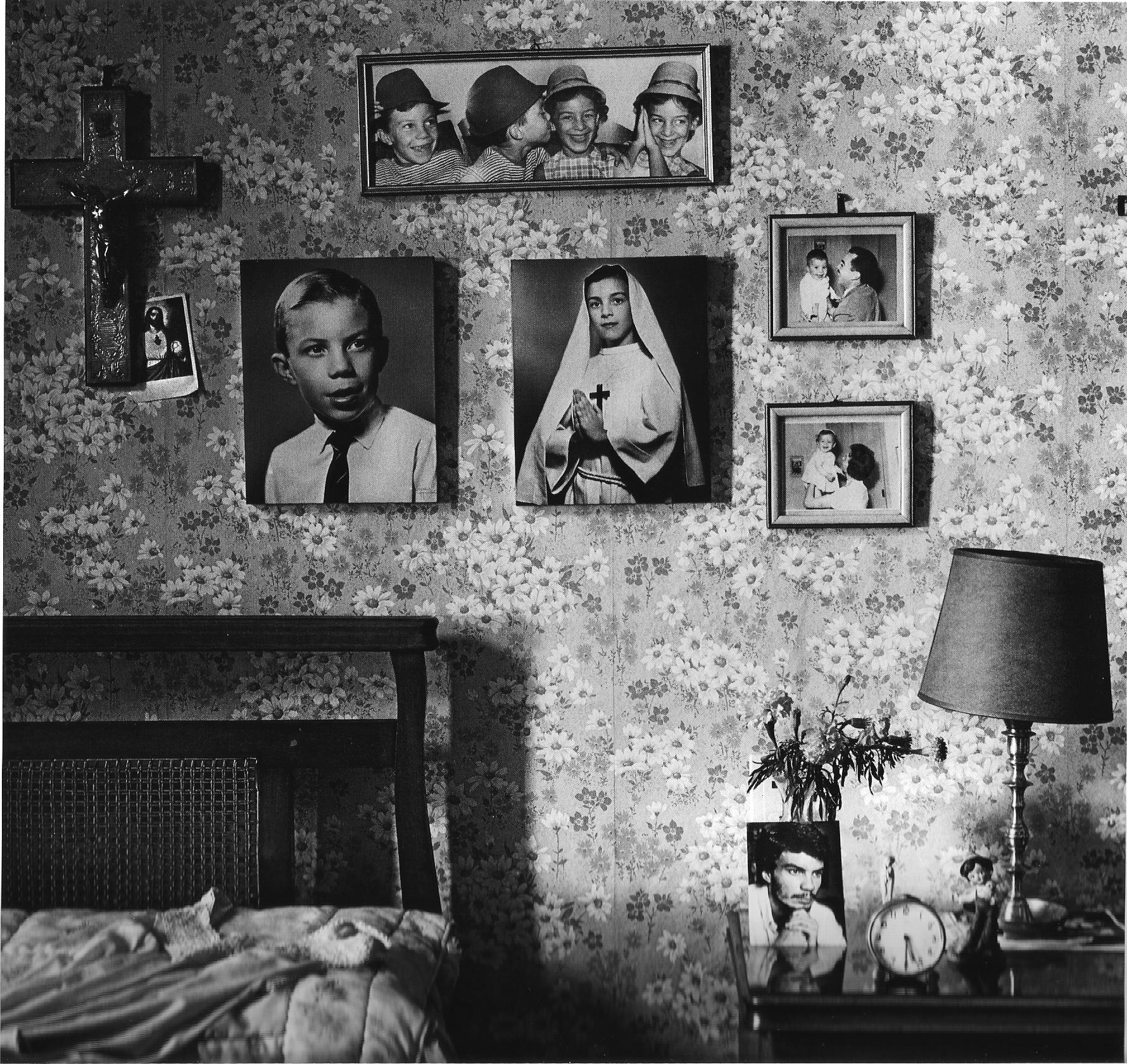           Figura 1. Autorretrato. Santa Fé, Argentina, 1984. Fotografia de Marcos López.  Fonte: Marcos López. Buenos Aires: Ediciones Larivière, 2010.Marcos López estudou cinema em Cuba, (1989) na Escuela Internacional de Cine y televisión de San Antonio de los Baños, onde foi Aluno de Gabriel García Márquez, escritor argentino. Em cuba produziu um pequeno documentário chamado Gardel Eterno que, através da justaposição de signos culturais e sociais, reflete sobre a identidade latino-americana. Deste trabalho nasce o Pop Latino e o mergulho de López na cor. De acordo com a jornalista e escritora argentina Josefina Licitra, o Pop Latino é uma estética, própria de Marcos López, que “[...] mistura a teatralização de cenas, a saturação de cores vibrantes, o código do carnaval [...] e o uso de pessoas que não são mais indivíduos – à maneira da fotografia documental -, mas estereótipos que incorporam ideias” (Licitra, s/data: documento não paginado). Deste modo, López teceu e tece comentários sobre a sua Argentina e o continente latino-americano. 3. 2. Pop Latino como estilo e obra Apontou-se no final do tópico anterior algumas características estilísticas do Pop Latino enquanto estilo desenvolvido por López. Completa-se essa reflexão pensando-se em sua relação com a Pop Art surgida nos EUA na metade da década de 1950. O contexto de surgimento desse movimento artístico foi o de pós-guerra, um período de paz e abundância para a classe média americana. Havia o desejo de consumo de bens não disponíveis durante a Segunda Guerra Mundial. Era esse consumo desenfreado, colorido e ávido o alvo da crítica feita pela Pop Art. Seu repertório de imagens vinha da televisão, da fotografia, dos quadrinhos, do cinema e da publicidade. Deve-se lembrar que a euforia consumista convivia com os movimentos de contracultura, como, por exemplo os Beats. Pensa-se poder dizer que esse olhar para a cultura de massa tem algo de celebração de uma época radiosa para parte da sociedade americana.O Pop Latino, tem pouca relação com as origens do movimento Pop Art nascido nos EUA. Diferentemente da Pop Art americana, inscrita na história da arte, o Pop Latino é uma crítica a degradação cultural latino-americana sob a pressão do dito Primeiro Mundo através de um governo local neoliberal que no final dos anos 90 deixou milhões de argentinos abaixo da linha da pobreza. O excesso de cores, de objetos e bens de consumo se traduzem em imagens de estética kitsch (deslocamentos e encontros non sense de produtos, ideias, indivíduo/coletivo) cheias de ironia, necessária para a crítica ácida e implacável de Marcos López. 3. 2. 1. A série Pop Latino (Plus)A série Pop Latino é apresentada em livro de mesmo nome, lançado pela primeira vez no ano 2000. A edição aqui trabalhada é ampliada (2017) e leva um Plus no título. A edição é composta de 130 imagens fotográficas em cores berrantes e primárias de modo a potencializar, pelo choque, a crítica; mostrar a polaridade entre o desejo de ser como “eles” e a realidade argentina e sul americana.  Como diz Marcos López, “[...] a cultura argentina é construída assim, sempre olhando para cima, para a Europa, como um paradigma de validação da nossa harmonia estética [...]” (Visan, 2014: documento não paginado). O que López deseja e faz é inverter, transgredir o modelo original estrangeiro através de uma estética carnavalesca e histérica, realizada por meio de imagens montadas e encenadas que mostram a apreensão canhestra dos signos de consumo e modos de ser estrangeiros pela população latino-americana. Por vezes apreensões criativas, por vezes empobrecimento da cultura local, bem como a indução a um consumo supérfluo e plastificado, simulacro mal feitos dos reais bens de consumo do Primeiro Mundo.É possível observar as afirmações feitas acima na imagem a seguir (Figura 2). Um arremedo de O Máscara (1994), personagem desempenhado pelo ator americano Jim Carrey em filme de mesmo nome, age como um assustador/sedutor personagem publicitário. Através desse personagem monstruoso que não ousa mostrar sua verdadeira face, Marcos López reflete sobre o empobrecimento cultural e econômico de grande parte da população argentina durante o Governo neoliberal de Menem e ironiza a política econômica de paridade dólar/peso (no cartaz, 1,99).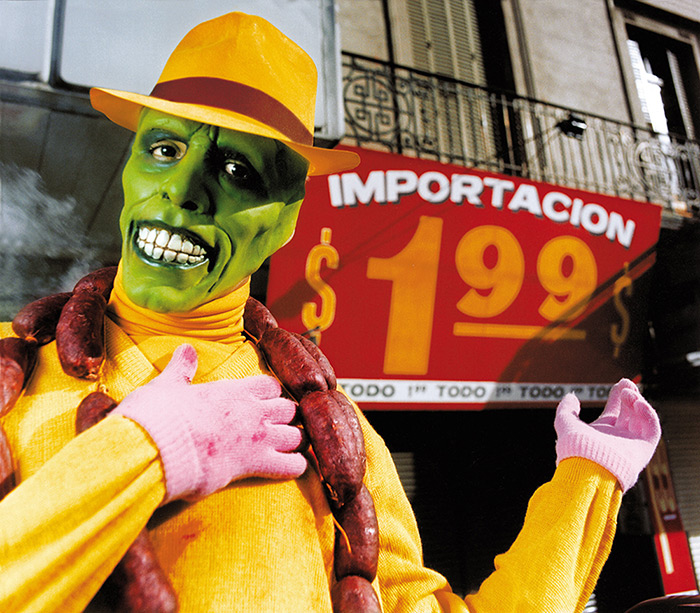 Figura 2. Todo por dos pesos. Córdoba, Argentina, 1995. Fotografia de Marcos López.  Fonte: Marcos López. Pop Latino Plus. Buenos Aires: La Marca Editora, 2017.Considera-se necessário chamar atenção para o fato de que nada nessa imagem é fruto do acaso em sua construção. Numa paisagem de prédios urbanos decadentes, brilha falsamente o apelo ao consumo e um deboche à cultura local por meio do colar de linguiças que o personagem ostenta. Por meio dessa imagem titânica, kitsch e brega Marcos López parece falar da assimilação monstruosa da cultura americana pela população local. Isso pode ser lido pela posição das mãos do personagem: a direita sobre o peito, gesto patriótico americano, e a mão esquerda apontando o que os sul-americanos podem e devem consumir de acordo com os ditames do Capitalismo Mundial Integrado. Dentro do que, neste artigo chamamos Fotografia Expandida, podemos encontrar características dessa dentro do modo de produção de López. O artista tem como ponto de partida a tomada de imagens fotográficas com tecnologia analógica, utilizando para isso uma câmera Pentax 6x7 cm. Na pós-produção essas imagens são digitalizadas e trabalhadas digitalmente pelo próprio artista que busca a cor ideal para a imagem. Em algumas imagens há o recurso à colagens e montagens tornando seus processos híbridos, uma das características da fotografia expandida. A encenação é parte fundamental da fotografia produzida pelo artista. A foto é criada muito antes do click. O processo lembra o projeto de um filme. Tudo é pensado desde a iluminação, artificial, o décor até o figurino e posicionamento dos personagens na cena. Todavia, nada disso torna suas imagens apenas ficção, elas não rejeitam ser documentos, mas o fazem de modo diferente da fotografia documental clássica. Como diz Castellote (2012: 32 ) “[...] São documentos na forma de paródia, mas documentos. Deles extraímos informações de ordem econômica, cultural, política e social, embora não sejam atribuídas a um momento decisivo, mas a momentos híbridos de realidade e ficção [...]”.Apresenta-se a seguir dois exemplos da série Pop Latino Plus. Na imagem (Figura 3), observa-se uma espécie de guerrilheiro mascarado que empunha uma arma de plástico; também de plástico, um lagarto compõe a cena. O artista lança mão da figura de linguagem conhecida como onomatopeia, (o desenho à lápis de cor desenhado na imagem em vermelho e amarelo) e simula uma saraivada de balas. Há um uso deliberado da estética dos quadrinhos, característica estilística da Arte Pop Americana. A imagem é puro nonsense. Todavia, remete a instabilidade política dos países latino-americanos (a figura se parece com a de Fidel Castro e Che Guevara) e ao mesmo tempo o aspecto folclórico dessa cultura para os países do Norte. De modo alegórico, Marcos López pontua seu trabalho com uma crítica política, cultural e econômica ácida. 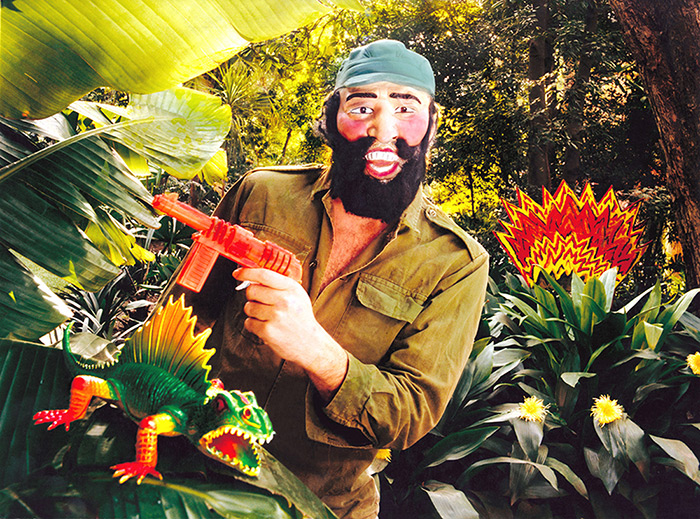           Figura 3. En el Jardim Botánico. Buenos Aires, Argentina, 1993. Fotografia de Marcos López.  Fonte: Marcos López. Pop Latino Plus. Buenos Aires: La Marca Editora, 2017.Na próxima imagem (figura 4), personagens comuns compõem a cena de uma cantina portenha de aspecto decadente e kitsch onde aparecem diferentes tipos humanos argentinos. Há referências ao Tango com um personagem que lembra o cantor argentino Carlos Gardel. Pretensamente documental (para o artista o modelo da fotografia documental clássica não dá conta das mazelas das periferias do planeta e ele opta pela alegoria), tal imagem, fake, teve seu cenário construído e, os personagens que compõem a cena, foi formado por pessoas comuns escolhidas pelo artista e que não se encaixam nos padrões de beleza vigentes. Cenário e figurino foram criados para que passasse exatamente aquilo que o olhar crítico de López vê na sua amada e dilacerada Argentina. Através dos estereótipos escolhidos (o cantor de tango, a dama da noite, o tocador de gaita, o churrasqueiro, os bailarinos de Tango), não fala de indivíduos, mas, sim de um povo. A cor é o disfarce para falar do trágico da condição humana, da desolação, da desilusão. Como diz o próprio Marcos López em entrevista dada a Silas Martí “[...] é uma caricatura do país que poderia ter sido, mas que não foi” (2012: documento não paginado). Tristes trópicos.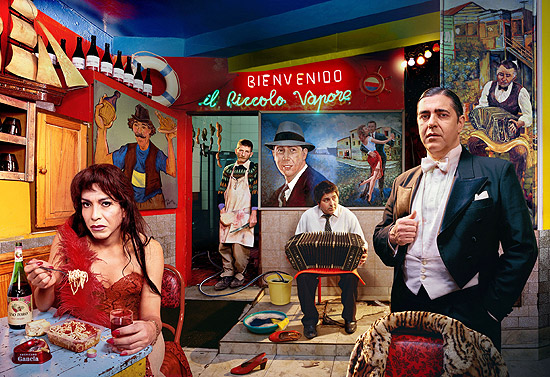 Figura 4. El Piccolo Vapore. Buenos Aires, Argentina, 2007. Fotografia de Marcos López.  Fonte: Marcos López. Pop Latino Plus. Buenos Aires: La Marca Editora, 2017.ConclusãoParódia teatral? Baile de máscaras? O trabalho do artista Marcos López subverte o modelo estético norte americano da Pop Art de origem kitsch e o transforma em um catalizador para refletir criticamente seu próprio ambiente cultural, econômico, político e social. Faz isso através dos inúmeros recursos oferecidos pelos seus processos de trabalho como exposto aqui. É uma fotografia inteligente e engajadora, como a arte deve ser.ReferênciasCastellote, Alejandro (2006) “Entrevista a Marcos López por Alejandro Castellote”. Entrevista com Marcos López por Alejandro Castellote. [Consult. 2019-12-26] Disponível em URL: https://www.marcoslopez.com/textos-acerca-entrevista-castellote.phpCastellote, Alejandro (2012) “Uma poética da amargura”. Revista Rara. Guatemala, Costa Rica; p: 26-33. [Consult. 2019-12-15] Disponível em URL: https://issuu.com/estudioa2/docs/rara09González, Valeria (s/data) “Las fotografías de Marcos López en el contexto del arte argentino de los noventa”. Textos sobre Marcos López. [Consult. 2019/12/23] Disponível em URL: https://www.marcoslopez.com/textos-acerca-gonzalez-contexto.phpGuattari, Félix; ROLNIK, Suely (1986) Micropolítica - Cartografias do Desejo. São Paulo: Editora Vozes. ISBN: 978-8532610393Guattari, Félix. (1985) Revolução Molecular. Pulsações políticas do desejo. São Paulo: Brasiliense. ISBN: 978-8563971005Fernandes Júnior, Rubens (2006). “Processos de criação na fotografia: apontamentos para os entendimentos dos vetores e das variáveis da produção fotográfica”. Revista Facom - Faap nº 16 (2º semestre 2006): 10-19. ISSN: 1676-8221. [Consult. 2019-12-02] Disponível em URL: http://www.faap.br/revista_faap/revista_facom/facom_16/rubens.pdfFrank, Robert (2008).The americans. Germany: Steidl. ISBN: 978-3-86521-584-0Enciclopédia Itaú Cultural de Arte e Cultura Brasileiras. São Paulo: Itaú Cultural, 2019. Disponível em: http://enciclopedia.itaucultural.org.br/termo3798/kitsch. [Consult. 2019-12-28]. Verbete da Enciclopédia. ISBN: 978-85-7979-060-7Licitra, Josefina (s/data) “La beleza del caos”. Textos sobre Marcos López.  [Consult. 2019-12-28] Disponível em URL: https://www.marcoslopez.com/textos-acerca-la-belleza-del-caos.phpLópez, Marcos (2010) Marcos López. Buenos Aires, Argentina: Ediciones Larivière. ISBN: 978-987-99395-59-2López, Marcos (2017) Pop Latino Plus. Buenos Aires, Argentina: La Marca Editora. ISBN: 978-950-889-284-3Martí, Silas (2012). “Argentino leva psicodelia barroca ao Paraty em Foco”. Folha de São Paulo. São Paulo [Consult. 2019-12-27] Disponível em URL: https://www1.folha.uol.com.br/ilustrada/1161104-argentino-leva-psicodelia-barroca-ao-paraty-em-foco.shtmlPennaforte, Charles (s/data) “Era Menem: o legado neoliberal”. Cecierj - Biblioteca/Ciências Sociais. [Consult. 2019-12-28] Disponível em URL:  http://www.educacaopublica.rj.gov.br/biblioteca/cienciassociais/0015.htmlRouillé, André (2009). A fotografia: entre documento e arte contemporânea. São Paulo, SP: Senac São Paulo. ISBN: 978-7359-876-6Visan, Christiana (2014) “#questiontime”. Buenos Aires Herald. [Consult. 2019-12-27] Disponível em url: www.buenosairesherald.com 